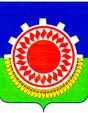 СОВЕТ ДЕПУТАТОВ КУЯШСКОГО СЕЛЬСКОГО ПОСЕЛЕНИЯКУНАШАКСКОГО МУНИЦИПАЛЬНОГО РАЙОНА РЕШЕНИЕот «17»  июля  2017 года                                                           №  13О внесении изменений в решение Совета депутатовКуяшского сельского поселения от 28.12.2016 № 37«О бюджете поселения на 2017 год и плановыйпериод 2018 и 2019 годов»             В соответствии с Бюджетным кодексом РФ, Федеральным законом от 06.10.2003 № 131-ФЗ «Об общих принципах организации местного самоуправления в Российской Федерации», Уставом Куяшского сельского поселения, Положением о бюджетном процессе в Куяшском сельском поселении, Совет депутатов Куяшского сельского поселения РЕШАЕТ:Внести в решение Совета депутатов Куяшского сельского поселения от 28.12.2016 г № 37 «О бюджете поселения на 2017 год и плановый период 2018-2019 годов» следующие изменения:Пункт 1 изложить в следующей редакции:«1.Утвердить основные характеристики бюджета Куяшского сельского поселения (далее по тексту поселения) на 2017 год:Прогнозируемый общий объем доходов бюджета поселения в сумме  5 477,752 тыс. рублей, в том числе безвозмездные поступления от других бюджетов бюджетной системы Российской Федерации в сумме 4 015,562 тыс. рублей.Прогнозируемый общий объем расходов бюджета поселения в сумме 6 357,126 тыс. рублей.2. Приложение 4 и 6 пункта 9 изложить в следующей редакции (приложение 1 и 2 к настоящему решению).3. Настоящее решение вступает в законную силу с момента опубликования.Глава поселения:                                                                       Ш.С.ЮсуповПриложение 1Приложение 1к решению Совета депутатов к решению Совета депутатов Куяшского сельского поселения «О внесении изменений в решение Совета депутатов от 28.12.2016 № 37 "О  бюджете  поселения на 2017 год  и на плановый период 2018 и 2019 годов"Куяшского сельского поселения «О внесении изменений в решение Совета депутатов от 28.12.2016 № 37 "О  бюджете  поселения на 2017 год  и на плановый период 2018 и 2019 годов"Распределение бюджетных ассигнований по разделам, подразделам, целевым статьям и группам (группам и подгруппам) видов расходов  классификации расходов бюджетов на 2017 годРаспределение бюджетных ассигнований по разделам, подразделам, целевым статьям и группам (группам и подгруппам) видов расходов  классификации расходов бюджетов на 2017 годРаспределение бюджетных ассигнований по разделам, подразделам, целевым статьям и группам (группам и подгруппам) видов расходов  классификации расходов бюджетов на 2017 годРаспределение бюджетных ассигнований по разделам, подразделам, целевым статьям и группам (группам и подгруппам) видов расходов  классификации расходов бюджетов на 2017 годРаспределение бюджетных ассигнований по разделам, подразделам, целевым статьям и группам (группам и подгруппам) видов расходов  классификации расходов бюджетов на 2017 годРаспределение бюджетных ассигнований по разделам, подразделам, целевым статьям и группам (группам и подгруппам) видов расходов  классификации расходов бюджетов на 2017 годРаспределение бюджетных ассигнований по разделам, подразделам, целевым статьям и группам (группам и подгруппам) видов расходов  классификации расходов бюджетов на 2017 годтыс. руб.КБККБККБККБКНаименование показателяНаименование показателя                        2017 годКФСРКЦСРКЦСРКВРНаименование показателяНаименование показателя                        2017 год1223445Итого6 357,12601 00ОБЩЕГОСУДАРСТВЕННЫЕ ВОПРОСЫОБЩЕГОСУДАРСТВЕННЫЕ ВОПРОСЫ2 852,24701 02Функционирование высшего должностного лица субъекта Российской Федерации и муниципального образованияФункционирование высшего должностного лица субъекта Российской Федерации и муниципального образования483,90701 0299 0 00 0000099 0 00 00000 Непрограммные направления деятельности Непрограммные направления деятельности483,90701 0299 0 04 0000099 0 04 00000Расходы общегосударственного характераРасходы общегосударственного характера483,90701 0299 0 04 2030099 0 04 20300Глава муниципального образованияГлава муниципального образования483,90701 0299 0 04 2030099 0 04 20300100Расходы на выплаты персоналу в целях обеспечения  выполнения  функций  государственными ( муниципальными ) органами ,казенными  учреждениями ,органами  управления  государственными  внебюджетными фондамиРасходы на выплаты персоналу в целях обеспечения  выполнения  функций  государственными ( муниципальными ) органами ,казенными  учреждениями ,органами  управления  государственными  внебюджетными фондами483,90701 03Функционирование законодательных (представительных) органов государственной власти и представительных органов муниципальных образованийФункционирование законодательных (представительных) органов государственной власти и представительных органов муниципальных образований170,75101 0399 0 04 0000099 0 04 00000 Расходы общегосударственного характера Расходы общегосударственного характера170,75101 0399 0 04 0000099 0 04 00000Финансовое обеспечение выполнения функций государственными органамиФинансовое обеспечение выполнения функций государственными органами170,75101 0399 0 04 2040199 0 04 20401100Расходы на выплаты персоналу в целях обеспечения  выполнения  функций  государственными ( муниципальными ) органами ,казенными  учреждениями ,органами  управления  государственными  внебюджетными фондамиРасходы на выплаты персоналу в целях обеспечения  выполнения  функций  государственными ( муниципальными ) органами ,казенными  учреждениями ,органами  управления  государственными  внебюджетными фондами170,75101 04Функционирование Правительства Российской Федерации, высших исполнительных органов государственной власти субъектов Российской Федерации, местных администраций, в том числе:Функционирование Правительства Российской Федерации, высших исполнительных органов государственной власти субъектов Российской Федерации, местных администраций, в том числе:1 945,09801 0499 0 04 0000099 0 04 00000  Расходы общегосударственного характера  Расходы общегосударственного характера1 945,09801 0499 0 04 2040199 0 04 20401Финансовое обеспечение выполнения функций государственными органамиФинансовое обеспечение выполнения функций государственными органами1 920,09801 0499 0 04 2040199 0 04 20401100Расходы на выплаты персоналу в целях обеспечения  выполнения  функций  государственными ( муниципальными ) органами ,казенными  учреждениями ,органами  управления  государственными  внебюджетными фондамиРасходы на выплаты персоналу в целях обеспечения  выполнения  функций  государственными ( муниципальными ) органами ,казенными  учреждениями ,органами  управления  государственными  внебюджетными фондами1 179,21001 0499 0 04 2040199 0 04 20401200Закупка  товаров, работ и услуг  для государственных ( муниципальных ) нуждЗакупка  товаров, работ и услуг  для государственных ( муниципальных ) нужд727,88801 0499 0 04 2040199 0 04 20401800Иные бюджетные ассигнованияИные бюджетные ассигнования13,00001 0499 0 89 2040199 0 89 20401800Уплата налога на имущество организаций и земельного налогаУплата налога на имущество организаций и земельного налога25,00001 06Обеспечение деятельности финансовых, налоговых и таможенных органов и органов финансового (финансово-бюджетного) надзора, в том числе:Обеспечение деятельности финансовых, налоговых и таможенных органов и органов финансового (финансово-бюджетного) надзора, в том числе:183,81101 0699 0 04 0000099 0 04 00000 Расходы общегосударственного характера Расходы общегосударственного характера183,81101 0699 0 04 2040199 0 04 204010Финансовое обеспечение выполнения функций государственными органамиФинансовое обеспечение выполнения функций государственными органами183,81101 0699 0 04 2040199 0 04 20401100Расходы на выплаты персоналу в целях обеспечения  выполнения  функций  государственными ( муниципальными ) органами ,казенными  учреждениями ,органами  управления  государственными  внебюджетными фондамиРасходы на выплаты персоналу в целях обеспечения  выполнения  функций  государственными ( муниципальными ) органами ,казенными  учреждениями ,органами  управления  государственными  внебюджетными фондами183,81101 11Резервные фондыРезервные фонды15,0001 1199 0 04 0000099 0 04 00000 Расходы общегосударственного характера Расходы общегосударственного характера15,00001 1199 0 04 0700599 0 04 07005Резервные фонды органов местных администрацийРезервные фонды органов местных администраций15,00001 11990 0 40 7005990 0 40 7005800Иные бюджетные ассигнования Иные бюджетные ассигнования 15,00001 13Другие общегосударственные вопросы, в том числе:Другие общегосударственные вопросы, в том числе:53,68001 1399 0 04 0000099 0 04 00000 Расходы общегосударственного характера Расходы общегосударственного характера43,46001 1399 0 04 0920399 0 04 09203Финансовое обеспечение выполнения функций государственными органамиФинансовое обеспечение выполнения функций государственными органами43,46001 1399 0 04 0920399 0 04 09203Расходы за счет местного бюджета на организацию работы аппарата управленияРасходы за счет местного бюджета на организацию работы аппарата управления43,46001 1399 0 04 2040199 0 04 20401100Расходы на выплаты персоналу в целях обеспечения  выполнения  функций  государственными ( муниципальными ) органами ,казенными  учреждениями ,органами  управления  государственными  внебюджетными фондамиРасходы на выплаты персоналу в целях обеспечения  выполнения  функций  государственными ( муниципальными ) органами ,казенными  учреждениями ,органами  управления  государственными  внебюджетными фондами-01 1399 0 02 0000099 0 02 00000200Закупка  товаров ,работ и услуг  для государственных ( муниципальных ) нуждЗакупка  товаров ,работ и услуг  для государственных ( муниципальных ) нужд0,42001 1399 0 02 9100099 0 02 91000200Закупка  товаров ,работ и услуг  для государственных ( муниципальных ) нуждЗакупка  товаров ,работ и услуг  для государственных ( муниципальных ) нужд9,80002 00НАЦИОНАЛЬНАЯ ОБОРОНАНАЦИОНАЛЬНАЯ ОБОРОНА188,98002 03Мобилизационная и вневойсковая подготовкаМобилизационная и вневойсковая подготовка188,98002 0319402511801940251180Непрограммные направления деятельностиНепрограммные направления деятельности188,98002 0319402511801940251180100Осуществление первичного воинского учета на территориях, где отсутствуют военные комиссариатыОсуществление первичного воинского учета на территориях, где отсутствуют военные комиссариаты172,05102 0319402511801940251180100Расходы на выплаты персоналу в целях обеспечения  выполнения  функций  государственными ( муниципальными ) органами ,казенными  учреждениями ,органами  управления  государственными  внебюджетными фондамиРасходы на выплаты персоналу в целях обеспечения  выполнения  функций  государственными ( муниципальными ) органами ,казенными  учреждениями ,органами  управления  государственными  внебюджетными фондами172,05102 0319402511801940251180200Закупка  товаров ,работ и услуг  для государственных ( муниципальных ) нуждЗакупка  товаров ,работ и услуг  для государственных ( муниципальных ) нужд16,92903 00НАЦИОНАЛЬНАЯ БЕЗОПАСНОСТЬ И ПРАВООХРАНИТЕЛЬНАЯ ДЕЯТЕЛЬНОСТЬНАЦИОНАЛЬНАЯ БЕЗОПАСНОСТЬ И ПРАВООХРАНИТЕЛЬНАЯ ДЕЯТЕЛЬНОСТЬ193,40503 09Защита населения и территории от чрезвычайных ситуаций природного и техногенного характера, гражданская оборонаЗащита населения и территории от чрезвычайных ситуаций природного и техногенного характера, гражданская оборона193,40503 0999 0 00 0000099 0 00 00000  Непрограммные направления деятельности  Непрограммные направления деятельности193,40503 0999 0 99 0000099 0 99 00000 Обеспечение деятельности ( оказание  услуг)  подведомственных казенных  учреждений  Обеспечение деятельности ( оказание  услуг)  подведомственных казенных  учреждений 193,405030999 0 99 2470099 0 99 24700611 Предоставление  субсидий  бюджетным ,автономным  учреждениям и иным некоммерческим  организациям Предоставление  субсидий  бюджетным ,автономным  учреждениям и иным некоммерческим  организациям40,00003 0979 0 00 3206079 0 00 32060200Закупка товаров, работ и услуг для государственных (муниципальных) нужд Закупка товаров, работ и услуг для государственных (муниципальных) нужд 6,774     03 0999 0 99 2470099 0 99 24700100Расходы на выплаты персоналу в целях обеспечения выполнения функций государственными (муниципальными )органами, казенными учреждениями, органами управления государственными внебюджетными фондами Расходы на выплаты персоналу в целях обеспечения выполнения функций государственными (муниципальными )органами, казенными учреждениями, органами управления государственными внебюджетными фондами 146,63104 09ДОРОЖНОЕ ХОЗЯЙСТВО(ДОРОЖНЫЕ ФОНДЫ)ДОРОЖНОЕ ХОЗЯЙСТВО(ДОРОЖНЫЕ ФОНДЫ)269,91604 09 79 5 00 3504079 5 00 35040600Предоставление субсидий бюджетным, автономным учреждениям и иным некоммерческим организациямПредоставление субсидий бюджетным, автономным учреждениям и иным некоммерческим организациям269,91604 0979 5 00 3504079 5 00 35040611Предоставление субсидий бюджетным, автономным учреждениям и иным некоммерческим организациям Предоставление субсидий бюджетным, автономным учреждениям и иным некоммерческим организациям 269,91605 00ЖИЛИЩНО-КОММУНАЛЬНОЕ ХОЗЯЙСТВОЖИЛИЩНО-КОММУНАЛЬНОЕ ХОЗЯЙСТВО2 852,57705 0299 0 35 3510399 0 35 35103Закупка товаров, работ и услуг для государственных (муниципальных) нуждЗакупка товаров, работ и услуг для государственных (муниципальных) нужд564,929050299 0 35 3510399 0 35 35103200Закупка товаров, работ и услуг для государственных (муниципальных) нуждЗакупка товаров, работ и услуг для государственных (муниципальных) нужд564,92905 03Благоустройство, в том числе:Благоустройство, в том числе:2 221,71605 03 Уличное освещение Уличное освещение2 081,58005 0399 0 60 6000199 0 60 60001611Предоставление  субсидий  бюджетным ,автономным  учреждениям и иным некоммерческим  организациямПредоставление  субсидий  бюджетным ,автономным  учреждениям и иным некоммерческим  организациям45,46005 0399 0 60 6000499 0 60 60004611Предоставление  субсидий  бюджетным ,автономным  учреждениям и иным некоммерческим  организациямПредоставление  субсидий  бюджетным ,автономным  учреждениям и иным некоммерческим  организациям94,67605 0579  3 00 3501079  3 00 35010244Закупка  товаров ,работ и услуг  для государственных ( муниципальных ) нуждЗакупка  товаров ,работ и услуг  для государственных ( муниципальных ) нужд65,932Приложение 2Приложение 2Приложение 2Приложение 2к решению Совета депутатов к решению Совета депутатов к решению Совета депутатов к решению Совета депутатов Куяшского сельского поселения «О внесении изменений в решение Совета депутатов от 28.12.2016 № 37 "О  бюджете  поселения на 2017 год  и на плановый период 2018 и 2019 годов"Куяшского сельского поселения «О внесении изменений в решение Совета депутатов от 28.12.2016 № 37 "О  бюджете  поселения на 2017 год  и на плановый период 2018 и 2019 годов"Куяшского сельского поселения «О внесении изменений в решение Совета депутатов от 28.12.2016 № 37 "О  бюджете  поселения на 2017 год  и на плановый период 2018 и 2019 годов"Куяшского сельского поселения «О внесении изменений в решение Совета депутатов от 28.12.2016 № 37 "О  бюджете  поселения на 2017 год  и на плановый период 2018 и 2019 годов" Ведомственная структура расходов бюджета поселения на 2017 год Ведомственная структура расходов бюджета поселения на 2017 год Ведомственная структура расходов бюджета поселения на 2017 год Ведомственная структура расходов бюджета поселения на 2017 год Ведомственная структура расходов бюджета поселения на 2017 год Ведомственная структура расходов бюджета поселения на 2017 год Ведомственная структура расходов бюджета поселения на 2017 год Ведомственная структура расходов бюджета поселения на 2017 год Ведомственная структура расходов бюджета поселения на 2017 год Ведомственная структура расходов бюджета поселения на 2017 годтыс. руб.тыс. руб.Наименование показателяКБККБККБККБККБККБККБК2017 годНаименование показателяКВСРКФСРКЦСРКЦСРКЦСРКВР123455567ВСЕГО6 357,126Администрация   Куяшского   сельского  поселения 77601 006 357,126Общегосударственные вопросы77601002 852,247Функционирование высшего должностного лица субъекта Российской Федерации и муниципального образования7760102483,907 Непрограммные направления деятельности776010299 0 00 0000099 0 00 0000099 0 00 00000483,907Расходы общегосударственного характера776010299 0 04 0000099 0 04 0000099 0 04 00000483,907Глава муниципального образования776010299 0 04 2030099 0 04 2030099 0 04 20300483,907 Расходы на выплаты персоналу  в целях  обеспечения  выполнения функций  государственными ( муниципальными ) органами ,казенными  учреждениями ,органами  управления  государственными  внебюджетными   фондами776010299 0 04 2030099 0 04 2030099 0 04 20300100483,907Функционирование законодательных (представительных) органов государственной власти и представительных органов муниципальных образований, в том числе:7760103170,751 Расходы общегосударственного характера776010399 0 04 0000099 0 04 0000099 0 04 00000170,751Финансовое обеспечение выполнения функций государственными органа776010399 0 04 2040199 0 04 2040199 0 04 20401170,751 Расходы на выплаты персоналу  в целях  обеспечения  выполнения функций  государственными ( муниципальными ) органами ,казенными  учреждениями ,органами  управления  государственными  внебюджетными   фондами776010399 0 04 2040199 0 04 2040199 0 04 20401100170,751Функционирование Правительства Российской Федерации, высших исполнительных органов государственной власти субъектов Российской Федерации, местных администраций,  в том числе:77601041 945,098 Расходы общегосударственного характера776010499 0 04 0000099 0 04 0000099 0 04 000001 945,098Финансовое обеспечение выполнения функций государственными органами776010499 0 04 2040199 0 04 2040199 0 04 204011 920,098 Расходы на выплаты персоналу  в целях  обеспечения  выполнения функций  государственными ( муниципальными ) органами ,казенными  учреждениями ,органами  управления  государственными  внебюджетными   фондами77601 0499 0 04 2040199 0 04 2040199 0 04 204011001 179,210 Закупка  товаров, работ и услуг  для государственных (муниципальных ) нужд776010499 0 04 2040199 0 04 2040199 0 04 20401200727,888Иные бюджетные ассигнования  77601 0499 0 04 2040199 0 04 2040199 0 04 2040180013,000 Уплата налога на имущество организаций и земельного налога776010499 0 89 2040199 0 89 2040199 0 89 2040180025,000Обеспечение деятельности финансовых, налоговых и таможенных органов и органов финансового (финансово-бюджетного) надзора, в том числе:7760106183,811 Расходы общегосударственного характера776010699 0 04 0000099 0 04 0000099 0 04 00000183,811Финансовое обеспечение выполнение функций государственными органами776010699 0 04 2040199 0 04 2040199 0 04 20401183,811 Расходы на выплаты персоналу  в целях  обеспечения  выполнения функций  государственными ( муниципальными ) органами ,казенными  учреждениями ,органами  управления  государственными  внебюджетными   фондами776010699 0 04 2040199 0 04 2040199 0 04 20401100183,811 Резервные фонды776011115,000 Расходы общегосударственного характера776011199 0 04 0000099 0 04 0000099 0 04 0000015,000Резервные фонды органов местных самоуправлений776011199 0 04 0700599 0 04 0700599 0 04 0700515,000 Иные бюджетные ассигнования776011199 0 04 0700599 0 04 0700599 0 04 07005800-Другие общегосударственные вопросы776011353,680 Расходы общегосударственного характера776011399 0 04 0000099 0 04 0000099 0 04 0000043,460Финансовое обеспечение выполнение функций государственными органами776011399 0 04 2040199 0 04 2040199 0 04 2040143,460Расходы за счет местного бюджета на организацию работы аппарата управления776011399 0 04 2040199 0 04 2040199 0 04 2040143,460 Расходы на выплаты персоналу  в целях  обеспечения  выполнения функций  государственными ( муниципальными ) органами ,казенными  учреждениями ,органами  управления  государственными  внебюджетными   фондами776011399 0 04 2040199 0 04 2040199 0 04 20401100-Закупка  товаров, работ и услуг  для государственных (муниципальных ) нужд776011399 0 02 0000099 0 02 0000099 0 02 000002000,420Закупка  товаров, работ и услуг  для государственных (муниципальных ) нужд776011399 0 02 9100099 0 02 9100099 0 02 910002009,800Национальная оборона7760200188,980 Мобилизационная  и вневойсковая подготовка7760203188,980Непрограммное направление деятельности  776020399 0 00 0000099 0 00 0000099 0 00 00000188,980Осуществление первичного воинского учета  на территориях ,где отсутствуют  военные комиссариаты776020399  0 02 5118099  0 02 5118099  0 02 51180172,051 Расходы на выплаты персоналу  в целях  обеспечения  выполнения функций  государственными ( муниципальными ) органами ,казенными  учреждениями ,органами  управления  государственными  внебюджетными   фондами776020399 0 02 5118099 0 02 5118099 0 02 51180100172,051 Закупка  товаров, работ и услуг  для государственных (муниципальных ) нужд776020399 0 02 5118099 0 02 5118099 0 02 5118020016,929 Национальная безопасность и правоохранительная деятельность7760300193,405Защита населения и территории от чрезвычайных ситуаций природного и техногенного характера, гражданская оборона7760309193,405 Непрограммное направление деятельности 776030999 0 00 0000099 0 00 0000099 0 00 00000193,405  Обеспечение деятельности ( оказание услуг)   подведомственных  казенных учреждений776030999 0 99 0000099 0 99 0000099 0 99 00000193,405 Предоставление  субсидий бюджетным, автономным  учреждениям и иным  некоммерческим  организациям776030999 0 99 2470099 0 99 2470099 0 99 2470061140,000Закупка товаров, работ и услуг для государственных ( муниципальных) нужд 776030999 0 99 2470099 0 99 2470099 0 99 247002006,774Расходы на выплаты персоналу в целях обеспечения выполнения функций государственными ( муниципальными) органами, казенными учреждениями, органами управления государственными внебюджетными фондами776030999 0 99 2470099 0 99 2470099 0 99 24700100146,631ДОРОЖНОЕ ХОЗЯЙСТВО(ДОРОЖНЫЕ ФОНДЫ)77604 09269,916Предоставление субсидий бюджетным, автономным учреждениям и иным некоммерческим организациям776040979 5 00 3504079 5 00 3504079 5 00 35040600269,916Предоставление субсидий бюджетным, автономным учреждениям и иным некоммерческим организациям 776040979 5 00 3504079 5 00 3504079 5 00 35040611269,916 Жилищно-коммунальное  хозяйство77605002 852,577Закупка товаров, работ и услуг для государственных (муниципальных) нужд776050299 0 35 3510399 0 35 3510399 0 35 35103564,929Закупка товаров, работ и услуг для государственных (муниципальных) нужд776050299 0 35 3510399 0 35 3510399 0 35 35103200564,929 Благоустройство77605032 221,716Уличное освещение77605032 081,580Предоставление  субсидий бюджетным, автономным  учреждениям и иным  некоммерческим  организациям776050399 0 60 6000199 0 60 6000199 0 60 6000161145,460Предоставление  субсидий бюджетным, автономным  учреждениям и иным  некоммерческим  организациям776050399 0 60 6000499 0 60 6000499 0 60 6000461194,676Закупка  товаров, работ и услуг  для государственных (муниципальных ) нужд776050579 3 00 3501079 3 00 3501079 3 00 3501024465,932